Exercice 1 : ……………………. / 4,5 pt Compléter le paragraphe en utilisant les mots suivants :Informations ,  Giga-octet, permanente, Kilo-octet ,les supports de stockage, flash disque, disque dur   , Méga-octet,  l’octet…………………………. sont utilisés pour stocker les …………….. d’une façon…………… L’ unité de mesures de capacité d’un support de stockage est ……………et ces multiples …………..,………………….,………………….Parmi les supports de stockage on cite :………….……………Exercice 2 : ……………………. / 2,5 pt Compléter le tableau suivant :Exercice 3 : ……………………. / 4 pts :  Classer par ordre décroissant les capacités suivantes : 67 octet, 34 Mo, 7Go, 54Ko, 50Go, 88Mo, 63Ko, 4octet.                    ……..…>………….>…………>…………>………..…>…………>………..…>…………Convertir les valeurs suivantes :88Go=..……………………octet                                                                             27Mo=…………….………Ko                                                                 63Go=……………………..Mo15Mo=……………………..octetExercice 4 : ……………………. / 3 pts : Répondre par (Vrai ) ou  (Faux) Le CD-ROM  est un disque modifiable et effaçable  (…………)La carte mémoire est un support de stockage amovible (………….)Le graveur CD permet de lire les CD  (………..)La capacité d’un CD est 700 Mo  (………..)Le DVD est un support de stockage magnétique (………)1Mo égale à 1024 octet (…………….)Exercice 5 : ……………………. / 4 pts : Tu as deux dossiers que tu veux copier sur un support de stockage : • Le premier de taille: 2048 Mo• Le deuxième de taille: 2 GoCalculer la taille du deuxième dossier et la somme en  Mo : • Le deuxième dossier : ………………………………• La somme : ………………………………………… Proposer deux supports de stockage que tu peux utiliser pour copier les deux dossiers : ………………………………   ………………………….Exercice 6: ……………………. / 2 pts : Mohamed  a mis les fichiers suivants dans une carte mémoire (8 Go)un fichier texte de la taille de 1536 Mo. Des vidéos de la taille de 3Go. Des chansons de la taille 2 Go. 1) Quelle est la capacité de carte mémoire  utilisé? ………………………Go2) Quelle est la capacité de carte mémoire libre?  …………………………GoMatière :       InformatiqueDevoir de Contrôle N°1           Ecole Préparatoire El batenDurée :           1 HeureDevoir de Contrôle N°1Enseignante : Jarray ManelNom :………………………..…Prénom :………………….……Classe : 8 eme          N°:…….....Devoir de Contrôle N°1Année Scolaire :         2014 / 2015Nom :………………………..…Prénom :………………….……Classe : 8 eme          N°:…….....Devoir de Contrôle N°1      Note : Image de support de stockageNom de support de stockageCapacité de  supports de stockageType de support de stockage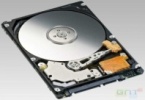 ………………………………………………………………………………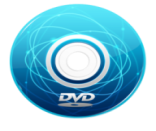 ………………………………………………………………………………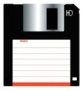 ………………………………………………………………………………